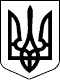 УКРАЇНАМІСЦЕВЕ САМОВРЯДУВАННЯСОФІЇВСЬКА СЕЛИЩНА РАДА КРИВОРІЗЬКОГО РАЙОНУ ДНІПРОПЕТРОВСЬКОЇ ОБЛАСТІВОСЬМОГО СКЛИКАННЯВІСІМНАДЦЯТА СЕСІЯ РІШЕННЯсмт Софіївка                               № 1337-18/VIII                      26 січня 2022 року Про затвердження комплексної Програми
профілактики злочинності і правопорушень на 2022-2025 рокиВідповідно до Закону України «Про місцеве самоврядування в Україні», керуючись статтями 71, 91 Бюджетного кодексу України, статтями ст.26, ч.1, 60, 64 Закону України «Про місцеве самоврядування в Україні»,  селищна рада вирішила:     1. Затвердити комплексну Програму профілактики злочинності і правопорушень на 2022-2025 роки (додається).2. Контроль за виконанням даного рішення покласти на комісію з питань фінансів, бюджету, планування соціально-економічного розвитку, інвестицій та міжнародного співробітництва. Селищний голова                                                               Петро СЕГЕДІЙ